2827 74th Street                                     			                                                                                                          951 West Pipeline Road #320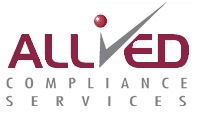 Lubbock, Texas 79423                                                                                                                                                                                               Hurst, Texas 76053P: 806-748-1120   F: 806-748-7096                                                                                                                                             P: 817-589-9998   F: 817-589-0809800-411-6906Test Authorization FormSend this completed form at the time the Donor is notified to take the test(s) toFAX: 806-748-7096  or  EMAIL: mail@alliedcompliance.com.Send a copy of this form with the Donor to the collection site to ensure accurate testing.This information documents your request and helps us report test results more efficiently.Date of Test(s):________________________________ Notification Date:_______________ and Time:________ AM  PMName of Collection Site:______________________________________________________________________________Collection Site Address:___________________________________ City:_______________ State:_______ Zip:_________Phone:______________________ Collection Days and Hours:________________________________________________  Fax or Email:________________________________________________________________________________________Company Name:_____________________________________________________________________________________Authorized by:______________________________________________________________________________________                                                (Printed Name of DER)                        (Signature of DER or ACS Representative)                                 (Phone Number)Donor’s ID#:_________________________________ Donor’s Name:__________________________________________oUse ACS CCF on file at your site          oDonor will have CCF          oAlter CCF to match attached example          oFormFox authorization          oeChain authorizationNotes:_____________________________________________________________________________________________ALLIED COMPLIANCE SERVICES, Inc.®Please FAX: 806-748-7096  or  EMAIL: mail@alliedcompliance.com this completed form.ADMINISTRATION and BILLING: ACS; 2827 74th Street; Lubbock, Texas 79423              QUESTIONS? Call us TOLL FREE 1-800-411-6906  05/01/2020Request for FEDERAL Collection: CHECK FEDERAL            CHECK Test(s)                                   CHECK Reason                            CHECK for FMCSA                     DOT Mode:                    to perform:                                             to test:                                   Clearinghouse: oFAA 	         oDOT U/A Drug Test 		oPre-employment                      Is ACS your full-service  oFMCSA 	         oDOT Alcohol Test 		oRandom                                     Clearinghouse provider? oFRA 	         oDOT Physical Authorization - 	oReasonable Cause                   oYes   oNo oFTA 	            (Lubbock only) 		               oPost Accident                           Is ACS assigned as your TPA? oPHMSA 						oReturn to Duty -                       oYes   oNo oUSCG 					                  MUST BE OBSERVED               Are you an Owner-Operator				oFollow-up –       without other drivers?                                                              MUST BE OBSERVED   oYes   oNoRequest for NON-FEDERAL Collection:          CHECK                                                             CHECK Test(s)                                                        CHECK Reason     Classification:                                                       to perform:                                                                 to test: oNon-Federal 			oU/A 5-panel Lab Test 				oPre-employment oTDLR-Towing 			oU/A 5-panel Instant Screening Test 		oRandom oTDLR-VSF 				oU/A 10-panel Lab Test 			oReasonable Cause oTDLR-Towing and VSF 		oU/A 10-panel Instant Screening Test 		oPost Accident oPersonal 				oAlcohol 					oReturn to Duty oSub-Contractor________________	oHair 						oFollow-upoOral Fluids 					oAnnualoNails 						oPre-placement   		                                           oOther__________________________               oOther____________________